Tivy Summer Band Dates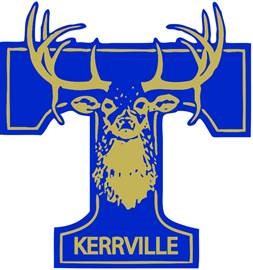 Fall 2021The following is our Spring/Summer Marching Rehearsal Calendar. All rehearsals will be held at the Tivy Bandhall. Please plan accordingly so there are minimal conflicts with out of town trips, etc. Water, athletic shorts, t-shirts, and tennis shoes are required for rehearsals. During the summer, adequate sunscreen and hats are needed. Fun Fridays will happen in May, and will be to introduce the incoming freshmen to marching skills and techniques. These required by the freshmen and the leadership team. We look forward to getting started on another successful marching season!Contact Us:Roxanne Vickers, Head Director – roxanne.vickers@kerrvilleisd.net  x3619Tyler McClendon, Assistant/Percussion Director – tyler.mcclendon@kerrvilleisd.net  x3703May 7, 14, 21Fun Fridays (Incoming Freshmen and Leadership)4:00 PM – 6:00 PMJune 1 – 3Everyone Music Camp (Lunch noon)9:00 AM – 3:00 PMJuly 12 – 16Percussion and Guard Camp (Lunch noon)9:00 AM – 3:30 PMJuly 19-20Leadership Camp (Lunch noon)9:00 AM – 4:00 PMJuly 21Incoming New Members & Leaders Only (Lunch noon)8:00 AM – 4:30 PMJuly 22-23Everyone Band Camp (Lunch noon)8:00 AM – 4:30 PMJuly 26 - 30Everyone Band Camp (Lunch noon)8:00 AM – 4:30 PMAugust 2 – 6 Everyone Band Camp (Lunch noon)8:00 AM – 4:30 PMAugust 9 -13Everyone Band Camp (Evenings)5:00 PM – 7:00 PMAugust 12 (TENTATIVE)“Meet the Tivy Band” Night6:30 PM